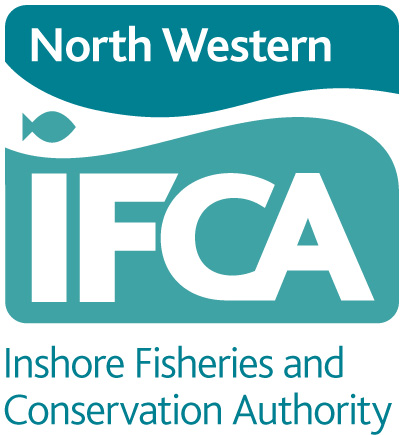 AGENDALead OfficerReportNo.1.Chair’s Announcements and ApologiesChair2.Declarations of InterestChair3.Minutes of TSB held 7th November 2023Chair4.Matters Arising Chair5.Byelaw UpdateHead of EnforcementVerbal6.Survey and Inspection ReportHead of Science17.Science ReportHead of Science28.Cockle Open Season ProposalHead of Science39.Whelk MLS WorkHead of Science410.Mussel EphemeralityHead of Science511.Next Meeting DateChairVerbal12Any Other BusinessChairVerbal